Afleveringspakketten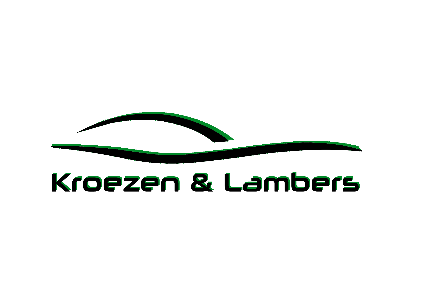 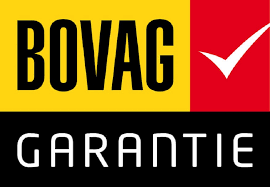 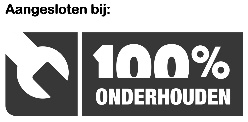 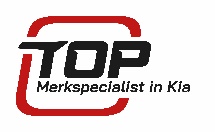 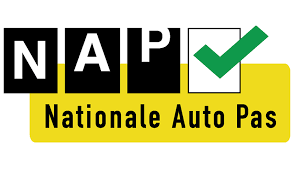 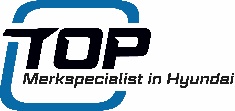  Budget Pakket                             ✓ Op basis zo meenemen ✓ Controle vloeistoffen
✓ Geldige APK keuring
✓ Tenaamstelling kenteken Basis Pakket                             ✓ Geldige APK✓ 3 maanden garantie op motor en versnellingsbak
✓ Technische controle✓ Controle vloeistoffen
✓ Tenaamstelling kenteken
✓ Vrijwaren inruilautoPlus Pakket               ✓ Minimaal 6 maanden geldige APK
✓ Onderhoudsbeurt 
✓ 1 jaar mobiliteitsgarantie met 24/7 pechhulp in Nederland, Europa en woonplaatsservice
✓ 6 maanden AKL garantie 
✓ 1/4 tank brandstof
✓ Professionele reinigingsbeurt voor het interieur en exterieur
✓ Tenaamstelling kenteken
✓ Vrijwaren inruilautoBOVAG Plus Pakket ✓ Minimaal 12 maanden geldige APK
✓ Onderhoudsbeurt conform BOVAG voorwaarden
✓ 1 jaar mobiliteitsgarantie met 24/7 pechhulp in Nederland, Europa en woonplaatsservice
✓ 12 maanden BOVAG garantie incl. garantie certificaat
✓ 1/4 tank brandstof
✓ Professionele reinigingsbeurt voor het interieur en exterieur
✓ Tenaamstelling kenteken
✓ Vrijwaren inruilauto